附件2：座椅尺寸要求：座高：1030MM 中心距：560MM 座深：500MM  ±3MM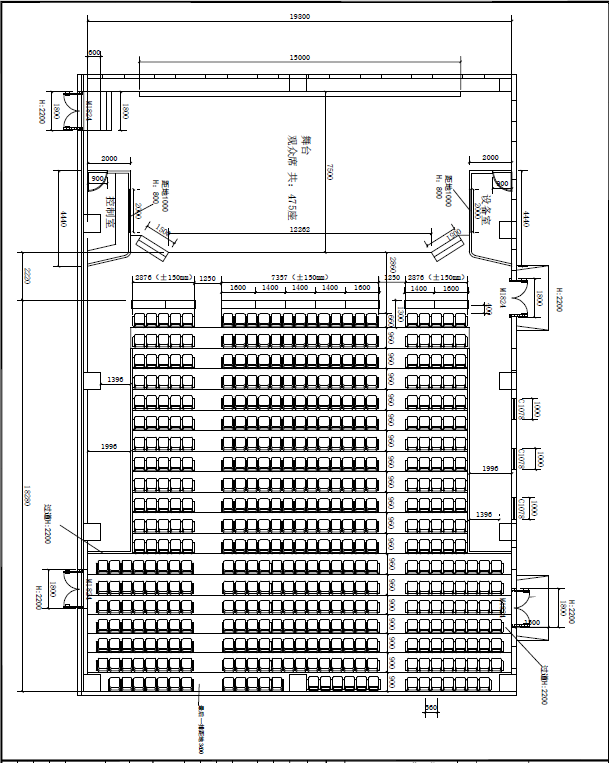 